ΑΙΤΗΣΗ ΥΠΟΨΗΦΙΟΤΗΤΑΣΑΚΑΔ. ΕΤΟΣ 2024-2025    Θέση φωτογραφίαςΠΡΟΣΩΠΙΚΑ ΣΤΟΙΧΕΙΑ (παρακαλούμε συμπληρώστε με ΚΕΦΑΛΑΙΑ)ΕΠΩΝΥΜΟ _____________________________________________ ΟΝΟΜΑ ________________________________________________ΟΝΟΜΑ ΠΑΤΕΡΑ _______________________________________ΗΜΕΡΟΜΗΝΙΑ ΓΕΝΝΗΣΗΣ ______________________________ΤΟΠΟΣ ΓΕΝΝΗΣΗΣ _____________________________________ΔΙΕΥΘΥΝΣΗ ΚΑΤΟΙΚΙΑΣ ______________________________________   ΑΡΙΘ. _________ΠΕΡΙΟΧΗ - ΠΟΛΗ ___________________________________________ Τ.Κ. ______________ΤΗΛ.:______________ ΚΙΝΗΤΟ _____________________ e-mail: ______________________ΔΙΕΥΘΥΝΣΗ ΜΟΝΙΜΗΣ ΚΑΤΟΙΚΙΑΣ (αν διαφέρει από την προηγούμενη)  ____________________________       _________________________________________________________________________________________ ΑΡΙΘΜΟΣ ______ΠΕΡΙΟΧΗ - ΠΟΛΗ	__________________________________________  Τ.Κ.`___________ΣΠΟΥΔΕΣ ΜΕΤΑ ΤΟ ΛΥΚΕΙΟ  (παρακαλούμε να προσκομίσετε όλα τα σχετικά επίσημα ή επικυρωμένα έγγραφα)ΕΡΓΑΣΙΑΚΗ ΕΜΠΕΙΡΙΑΑΛΛΕΣ ΕΚΠΑΙΔΕΥΤΙΚΕΣ ΕΜΠΕΙΡΙΕΣ            Σεμινάρια / Επαγγελματική ΕκπαίδευσηΓΝΩΣΗ ΞΕΝΩΝ ΓΛΩΣΣΩΝΑΛΛΕΣ ΔΡΑΣΤΗΡΙΟΤΗΤΕΣΣΥΣΤΑΤΙΚΕΣ ΕΠΙΣΤΟΛΕΣ (Παρακαλούμε να αναφέρετε τα ονόματα τουλάχιστον δύο ατόμων από τα οποία ζητήσατε συστατικές επιστολές)ΑΛΛΕΣ ΠΛΗΡΟΦΟΡΙΕΣΓράψτε οποιαδήποτε άλλη πληροφορία η οποία θα μπορούσε να υποστηρίξει την υποψηφιότητα σας. Τέτοιες πληροφορίες να αφορούν στο ενδιαφέρον σας για το Πρόγραμμα, στις δυνατότητες για να το παρακολουθήσετε με επιτυχία, στις δυνατότητες σας να αξιοποιήσετε το δίπλωμα, στους επαγγελματικούς στόχους σας και στις προοπτικές της καριέρας σας.……………………………………………………………………………………………………………………………………………………………………………………………………………………………………………………………………………………………………………………………………………………………………………………………………………………………………………………………………………………………………………………………………………………………………………………………………………………………………………….Δηλώνω ότι:Τα στοιχεία που αναφέρω στην παρούσα αίτηση και τα συνημμένα δικαιολογητικά είναι πλήρη και ακριβή.Εφόσον δεν προσκομίσω βεβαίωση περάτωσης των προπτυχιακών μου σπουδών και/ή το αποδεικτικό γνώσης της αγγλικής γλώσσας μέχρι και την 30η Οκτωβρίου ενεστώτος έτους δε θα πραγματοποιηθεί η εγγραφή μου στο Π.Μ.Σ.Το ποσό της προκαταβολής που θα καταβάλλω για την κατοχύρωση της θέσης μου στο Π.Μ.Σ. δεν επιστρέφεται.Έχω διαβάσει, κατανοήσει και συναινώ με το περιεχόμενο της «Πολιτικής Προστασίας των Προσωπικών Δεδομένων» των αιτήσεων των υποψηφίων μεταπτυχιακών φοιτητών του Τμήματος Οικονομικής Επιστήμης του Πανεπιστημίου Πειραιώς που επισυνάπτεται στο τέλος της παρούσας αίτησης, και τους σύμφωνους προς αυτή, αλλά και τον ισχύοντα Κανονισμό των Π.Μ.Σ., σκοπούς επεξεργασίας των προσωπικών δεδομένων μου.                   Ημερομηνία						  Ο αιτών/-ούσα                                                                                                  Υπογραφή	Επισυναπτόμενα δικαιολογητικά (τσεκάρετε αυτά που καταθέτετε με την αίτηση): Αντίγραφο Πτυχίου  ή Βεβαίωση Περάτωσης ΣπουδώνΑντίγραφο αναλυτικής βαθμολογίας όλων των ετών ή πιστοποιητικό σπουδών με αναλυτική βαθμολογία εφόσον ο υποψήφιος είναι τελειόφοιτος.Δύο συστατικές επιστολές Αντίγραφο τίτλου γνώσης της Αγγλικής ΓλώσσαςΦωτοτυπία Αστυνομικής ΤαυτότηταςΒεβαιώσεις επαγγελματικής εμπειρίας (εφόσον υπάρχουν)Ερευνητικές δραστηριότητες, επιστημονικές δημοσιεύσεις, διακρίσεις (εφόσον υπάρχουν)Βεβαιώσεις παρακολούθησης ειδικών σεμιναρίων ή μαθημάτων (εφόσον υπάρχουν)Αντίγραφο άλλου πτυχίου Α ή Β κύκλου σπουδών (εφόσον υπάρχουν)ΠΟΛΙΤΙΚΗ ΠΡΟΣΤΑΣΙΑΣ ΠΡΟΣΩΠΙΚΩΝ ΔΕΔΟΜΕΝΩΝΟ Ευρωπαϊκός Γενικός Κανονισμός Προστασίας Δεδομένων (GDPR – ΕΕ 2016/679) τέθηκε σε πλήρη εφαρμογή στις 25 Μαΐου 2018. Στο πλαίσιο αυτό θα θέλαμε να σας ενημερώσουμε ότι, προβήκαμε σε ανανέωση των όρων που διέπουν τη διαδικασία υποβολής αιτήσεων στα Π.Μ.Σ. του Τμήματος Οικονομικής Επιστήμης του Πανεπιστημίου Πειραιώς. Οι βασικές αλλαγές αφορούν στην Προστασία των Προσωπικών Δεδομένων, ώστε να ικανοποιούνται οι προϋποθέσεις που θέτει ο Ευρωπαϊκός Κανονισμός Προστασίας Δεδομένων (GDPR – ΕΕ 2016/679).Συλλογή και επεξεργασία προσωπικών δεδομένωνΚατά την υποβολή αιτήσεων υποψηφιότητας στο ΠΜΣ του Τμήματος Οικονομικής Επιστήμης του Πανεπιστημίου Πειραιώς συλλέγονται, διατηρούνται και επεξεργάζονται προσωπικά δεδομένα των αιτούντων. Τα ακριβή δεδομένα που συλλέγονται είναι τα ζητούμενα από την ως άνω αίτηση υποψηφιότητας.Σκοπός επεξεργασίας προσωπικών δεδομένωνΗ συλλογή και επεξεργασία των προσωπικών δεδομένων γίνεται αποκλειστικά για τους παρακάτω σκοπούς:Υποβολή και αξιολόγηση αιτήσεων υποψηφιότηταςΟι υποψήφιοι υποβάλλουν αίτηση υποψηφιότητας στο ΠΜΣ του Τμήματος Οικονομικής Επιστήμης του Πανεπιστημίου Πειραιώς και αξιολογούνται από την Επιτροπή Αξιολόγησης Υποψηφίων στην οποία και θα διαβιβαστούν τα στοιχεία των αιτήσεων.Διαβίβαση στοιχείων επιτυχόντωνΓια τους επιτυχόντες υποψηφίους, τα στοιχεία των αιτήσεών τους θα διαβιβαστούν στις αρμόδιες ακαδημαϊκές και οικονομικές υπηρεσίες του Πανεπιστημίου Πειραιώς, σύμφωνα με τα προβλεπόμενα στον ισχύοντα Κανονισμό των Π.Μ.Σ.. Ο σκοπός της διαβίβασης αφορά στην ακαδημαϊκή και οικονομική διαχείριση των νέων μεταπτυχιακών φοιτητών στου Τμήματος Ψηφιακών Συστημάτων.2.3 Επεξεργασία αναγκαία για τη διασφάλιση έννομου συμφέροντοςΤα δεδομένα που υποβάλλουν οι υποψήφιοι μεταπτυχιακοί φοιτητές στο Πληροφοριακό Σύστημα θα διατηρούνται και θα επεξεργάζονται στο βαθμό που απαιτείται για τη θεμελίωση, άσκηση ή υποστήριξη νομικών αξιώσεων.Χρονικό διάστημα διατήρησης προσωπικών δεδομένωνΤα προσωπικά δεδομένα των επιτυχόντων μεταπτυχιακών φοιτητών διατηρούνται επ’ αόριστον.Οι αιτήσεις των υποψηφίων που δεν έγιναν δεκτοί στο ΠΜΣ «Οικονομική της Εκπαίδευσης και Διαχείριση Εκπαιδευτικών Μονάδων» διαγράφονται/καταστρέφονται μετά την πάροδο ενός (1) ακαδημαϊκού έτους.Δικαιώματα χρηστώνΤο Τμήμα Οικονομικής Επιστήμης του Πανεπιστημίου Πειραιώς διασφαλίζει τα δικαιώματα των υποψηφίων μεταπτυχιακών φοιτητών σχετικά με την επεξεργασία των προσωπικών δεδομένων τους και φροντίζει την διευκόλυνση της άσκησης των δικαιωμάτων τους. Οι υποψήφιοι έχουν δικαίωμα να ζητήσουν:πρόσβαση στα προσωπικά τους δεδομένα και πληροφορίες σχετικά με το ποια δεδομένα τους επεξεργαζόμαστε, τους σκοπούς της επεξεργασίας, τους αποδέκτες και τη διάρκεια της επεξεργασίας,διόρθωση των προσωπικών τους δεδομένων σε περίπτωση που είναι ανακριβή ή ελλιπή,διαγραφή των προσωπικών τους δεδομένων εφόσον συντρέχουν οι νόμιμες προϋποθέσεις,περιορισμό της επεξεργασίας των προσωπικών τους δεδομένων μόνο για συγκεκριμένους σκοπούς,φορητότητα των δεδομένων τους, δηλαδή να λάβουν τα δεδομένα που έχουν παράσχει σε δομημένο, κοινώς χρησιμοποιούμενο μορφότυπο ή να ζητήσουν την απευθείας αποστολή τους σε τρίτο,να ανακαλέσουν οποιαδήποτε στιγμή τη συγκατάθεσή τους για την επεξεργασία των προσωπικών τους δεδομένων, συμπεριλαμβανομένης της αυτοματοποιημένης επεξεργασίας τους για τη διαμόρφωση του προφίλ τους. Στην περίπτωση αυτή, θα διακοπεί η επεξεργασία τους από εμάς, χωρίς αυτό να επηρεάζει τη νομιμότητα κάθε επεξεργασίας μέχρι την ανάκληση της συγκατάθεσής τους.Τέλος, εάν θεωρείτε ότι παραβιάζονται τα δικαιώματά σας έχετε το δικαίωμα να προσφύγετε στην Αρχή Προστασίας Δεδομένων Προσωπικού Χαρακτήρα (www.dpa.gr, 2106475600).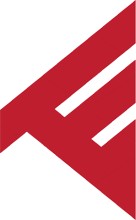 ΠΑΝΕΠΙΣΤΗΜΙΟ ΠΕΙΡΑΙΩΣΣΧΟΛΗ ΟΙΚΟΝΟΜΙΚΩΝ, ΕΠΙΧΕΙΡΗΜΑΤΙΚΩΝ ΚΑΙ ΔΙΕΘΝΩΝ ΣΠΟΥΔΩΝΤΜΗΜΑ ΟΙΚΟΝΟΜΙΚΗΣ ΕΠΙΣΤΗΜΗΣΠΜΣ «ΟΙΚΟΝΟΜΙΚΗ ΤΗΣ ΕΚΠΑΙΔΕΥΣΗΣ ΚΑΙ ΔΙΑΧΕΙΡΙΣΗ ΕΚΠΑΙΔΕΥΤΙΚΩΝ ΜΟΝΑΔΩΝ»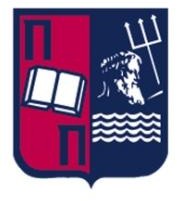    Ημερομηνία                  Εκπαιδευτικό                    Έτος                              Βαθμός   από - μέχρι                    Ίδρυμα                              Αποφοίτησης                Πτυχίου1. 2.3.Ημερομηνία απασχόλησης (από-έως):Θέση:Επιχείρηση (Επωνυμία, Διεύθυνση):Ημερομηνία απασχόλησης (από-έως):Θέση:Επιχείρηση (Επωνυμία, Διεύθυνση):Ημερομηνία απασχόλησης (από-έως):Θέση:Επιχείρηση (Επωνυμία, Διεύθυνση): Ημερομηνία                             Εκπαιδευτικός Φορέας                         Αντικείμενο από - μέχρι 1. 2.3.                          Γλώσσα                                      Δίπλωμα                             Βαθμός1. 2.3.1. 2.3.           Ονοματεπώνυμο                       Θέση                   Οργανισμός            Τηλέφωνο1.2.3.